CAMERON PARK COMMUNITY SERVICES DISTRICT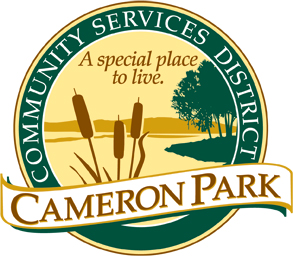 2502 Country Club DriveCameron Park, CA 95682(530) 677-2231 Phone		(530) 677-2201 Faxwww.cameronpark.orgConformed AGENDARegular Board of Directors Meetings are heldThird Wednesday of the MonthBOARD MEETINGWednesday, April 20, 2022	6:30 p.m.Cameron Park Community Center – Social Room2502 Country Club DriveCameron Park, CA 95682Board MembersADJOURNMENT 8:02pmConformed Agenda Prepared by:			Conformed Agenda Approved by:___________________________________		___________________________________Jessica Garrison					Director Felicity Wood Carlson, PresidentBoard Secretary 					Board of DirectorsFelicity CarlsonSidney Bazett Eric AistonMonique ScobeyEllie WootenPresidentVice PresidentBoard MemberBoard MemberBoard MemberCALL TO ORDER 6:31pmRoll Call Pledge of AllegianceCALL TO ORDER 6:31pmRoll Call Pledge of AllegiancePublic testimony will be received on each agenda item as it is called. Principal party on each side of an issue is allocated 10 minutes to speak, individual comments are limited to 3 minutes except with the consent of the Board; individuals shall be allowed to speak on an item only once. Members of the audience are asked to volunteer their name before addressing the Board. The Board reserves the right to waive said rules by a majority vote.Public testimony will be received on each agenda item as it is called. Principal party on each side of an issue is allocated 10 minutes to speak, individual comments are limited to 3 minutes except with the consent of the Board; individuals shall be allowed to speak on an item only once. Members of the audience are asked to volunteer their name before addressing the Board. The Board reserves the right to waive said rules by a majority vote.ADOPTION OF THE AGENDA The Board will make any necessary additions, deletions, or corrections to the Agenda and motion to adopt the Agenda.Adopt the AgendaMotion to adopt the agenda.                  FC/SB – Passed motion                  Ayes – EA, FC, SB, MS                  Noes - None		    Absent - EW	ADOPTION OF THE AGENDA The Board will make any necessary additions, deletions, or corrections to the Agenda and motion to adopt the Agenda.Adopt the AgendaMotion to adopt the agenda.                  FC/SB – Passed motion                  Ayes – EA, FC, SB, MS                  Noes - None		    Absent - EW	CONVENE TO CLOSED SESSION The Board will recess to closed session to discuss the following item(s):Conference with Labor Negotiator, Andre Pichly, pursuant to Government Code section 54957.6 - all unitsEnd closed session 7:02pm Board of Directors approved the flexible schedule concept.  I am authorized to execute an addendum the MOU to allow employees to work 4-10s or a 9-80 schedule except in operational need and to bring that addendum back to the regular scheduled board meeting to make ratifications by the board. That motion was adopted unanimously with a vote of 4 to 0.  RECOGNITIONS AND PRESENTATIONSBoard of Directors expresses appreciation to members of the community, District staff, or the Board for extra efforts as volunteers, committee members or community-minded citizens.	Cameron Estates Community Services District Meet & Greet – Board President Angela JohnsonRECOGNITIONS AND PRESENTATIONSBoard of Directors expresses appreciation to members of the community, District staff, or the Board for extra efforts as volunteers, committee members or community-minded citizens.	Cameron Estates Community Services District Meet & Greet – Board President Angela JohnsonOPEN FORUM FOR NON-AGENDA ITEMSMembers of the public may speak on any item not on the agenda that falls within the jurisdiction of the Board of Directors.OPEN FORUM FOR NON-AGENDA ITEMSMembers of the public may speak on any item not on the agenda that falls within the jurisdiction of the Board of Directors.APPROVAL OF CONSENT AGENDA Motion to approve the consent agenda.                  FC/SB – Passed motion                  Ayes – SB, FC, EA, MS                  Noes - None                  Absent - EW	The following Consent Agenda items are considered routine and will be acted upon by the Board without discussion with one vote. Any item may be removed from the Consent Agenda by a Board member or a member of the audience and placed under General Business #10 to be discussed and acted upon individually.APPROVE Conformed Agenda – Board of Directors Regular Meeting March 16, 2022RECEIVE AND FILE General Manager’s ReportItem approved to move forward – FC, EA, MS, SBAPPROVE Resolution No. 2022-05 Hybrid MeetingsItem approved to move forward – EA, FC, SB, MSAPPROVE Resolution No. 2022-06 Executech 2022 Managed Services AgreementThis item is being removed.APPROVE Resolution No. 2022-07 Directing Preparation of the Annual Engineers Report for Landscaping and Lighting Districts for the Fiscal Year 2022/23Item approved to move forward – FC, EA, SB, MSAPPROVE Resolution No. 2022-08 Directing Auditor of El Dorado County to Levy and Collect Assessments for the Fiscal Year 2022/23 Item approved to move forward – FC, EA, SB, MSAPPROVAL OF CONSENT AGENDA Motion to approve the consent agenda.                  FC/SB – Passed motion                  Ayes – SB, FC, EA, MS                  Noes - None                  Absent - EW	The following Consent Agenda items are considered routine and will be acted upon by the Board without discussion with one vote. Any item may be removed from the Consent Agenda by a Board member or a member of the audience and placed under General Business #10 to be discussed and acted upon individually.APPROVE Conformed Agenda – Board of Directors Regular Meeting March 16, 2022RECEIVE AND FILE General Manager’s ReportItem approved to move forward – FC, EA, MS, SBAPPROVE Resolution No. 2022-05 Hybrid MeetingsItem approved to move forward – EA, FC, SB, MSAPPROVE Resolution No. 2022-06 Executech 2022 Managed Services AgreementThis item is being removed.APPROVE Resolution No. 2022-07 Directing Preparation of the Annual Engineers Report for Landscaping and Lighting Districts for the Fiscal Year 2022/23Item approved to move forward – FC, EA, SB, MSAPPROVE Resolution No. 2022-08 Directing Auditor of El Dorado County to Levy and Collect Assessments for the Fiscal Year 2022/23 Item approved to move forward – FC, EA, SB, MSGENERAL BUSINESS  For purposes of the Brown Act §54954.2 (a), items below provide a brief description of each item of business to be transacted or discussed. Recommendations of the staff, as shown, do not prevent the Board from taking other action.Items removed from the Consent Agenda for discussionGENERAL BUSINESS  For purposes of the Brown Act §54954.2 (a), items below provide a brief description of each item of business to be transacted or discussed. Recommendations of the staff, as shown, do not prevent the Board from taking other action.Items removed from the Consent Agenda for discussionGENERAL BUSINESS  For purposes of the Brown Act §54954.2 (a), items below provide a brief description of each item of business to be transacted or discussed. Recommendations of the staff, as shown, do not prevent the Board from taking other action.Items removed from the Consent Agenda for discussionBOARD INFORMATION ITEMSAt this time, the Board and staff are provided the opportunity to speak on various issues. Direction by the President may be given; however, no action may be taken unless the Board agrees to include the matter on a subsequent agenda.  Committee Chair Report-OutsBudget & Administration		Covenants, Conditions & Restrictions (CC&R)		Fire & Emergency ServicesParks & RecreationGeneral Matters to/from Board Members and StaffUpcoming Trainings & Community MeetingsCSDA Gold Country Chapter Meeting & Workshop, May 4, 9:00am – 11:30 am, at the Cameron Park Community CenterCSDA Special District Legislative Days, May 17-18, Sheraton Grand Sacramento HotelBOARD INFORMATION ITEMSAt this time, the Board and staff are provided the opportunity to speak on various issues. Direction by the President may be given; however, no action may be taken unless the Board agrees to include the matter on a subsequent agenda.  Committee Chair Report-OutsBudget & Administration		Covenants, Conditions & Restrictions (CC&R)		Fire & Emergency ServicesParks & RecreationGeneral Matters to/from Board Members and StaffUpcoming Trainings & Community MeetingsCSDA Gold Country Chapter Meeting & Workshop, May 4, 9:00am – 11:30 am, at the Cameron Park Community CenterCSDA Special District Legislative Days, May 17-18, Sheraton Grand Sacramento HotelBOARD INFORMATION ITEMSAt this time, the Board and staff are provided the opportunity to speak on various issues. Direction by the President may be given; however, no action may be taken unless the Board agrees to include the matter on a subsequent agenda.  Committee Chair Report-OutsBudget & Administration		Covenants, Conditions & Restrictions (CC&R)		Fire & Emergency ServicesParks & RecreationGeneral Matters to/from Board Members and StaffUpcoming Trainings & Community MeetingsCSDA Gold Country Chapter Meeting & Workshop, May 4, 9:00am – 11:30 am, at the Cameron Park Community CenterCSDA Special District Legislative Days, May 17-18, Sheraton Grand Sacramento HotelPUBLIC COMMENTAt this time, members of the public may speak on any closed session agenda item. Closed sessions may be called as necessary for personnel, litigation, and labor relations or to meet the negotiator prior to the purchase, sale, exchange, or lease of real property. Members of the public may address the Board prior to closing the meeting.  Please contact the District office at (530) 677-2231 or admin@cameronpark.org if you require public documents in alternate formats or accommodation during public meetings. For the public’s information, we are taking email requests at admin@cameronpark.org for future notification of Cameron Park Community Services District meetings.